ForewordGeneralThis document describes the installation and connection of the video conference endpoint.Safety InstructionsThe following symbols may appear in this document and their meanings are as follows:Revision HistoryImportant Safeguards and WarningsThe following section describes how to use this product correctly and how to prevent dangers and property loss when using it. Before using this product, read this Guide carefully and comply with it strictly. Keep this Guide properly after reading. Caution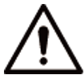 Modify the default password in time after the Device is armed, to avoid being stolen.Do not place or install the Device in a place exposed to sunlight or near the heat source.Keep the Device away from dampness, dust or soot.Keep the Device installed horizontally in a stable place to prevent it from falling.Do not drip or splash liquid onto the Device. Make sure that the Device does not bear any objects filled with liquid to prevent liquid from flowing into the Device.Install the Device in a well-ventilated place, and do not block the ventilation of the Device.Use the Device only within the rated input and output range.Do not dismantle the Device without permission. Warning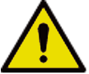 Use wires (power cables) recommended for the region where the device is used within the specified range of specifications.The power supply shall meet the SELV requirement. Use the power supply that conforms to Limited Power Source, according to IEC60950-1.Make sure easy operation of disconnection devices such as power plug or appliance coupler. DisclaimerThe instruction is for reference only, and the actual product shall prevail. The instruction and program are subjected to change without notice.We are not liable for any loss caused by operations that do not comply with instructions.There still might be deviations in technical data, functions and operation descriptions, or errors in print. If there is any doubt or dispute, please refer to our final explanation.All other company names and trademarks mentioned herein are the properties of their respective owners.Table of ContentsForeword	IImportant Safeguards and Warnings	II1 Product Introduction	41.1 Overview	41.2 Features	41.3 Structure	41.3.1 Front Panel	41.3.2 Rear Panel	51.4 Remote Control	72 Networking	83 Product List	94 Initial Settings	104.1 Camera Connection	104.2 Power on	104.3 Power off	114.4 Main Page	114.5 Local Camera Adjustment	124.5.1 Local Camera Preview	124.5.2 Preview Selection	124.5.3 Edit Preset Positions	144.5.4 Call Preset Positions	154.6 Conference Setup	164.6.1 Network Configuration	174.6.2 Server Configuration	174.6.3 Log In	195 Meeting	205.1 Meeting Basics	205.1.1 Start Meeting	215.1.2 Join Meeting	225.1.3 Reserve Meeting	225.2 Meeting Controls	255.2.1 Host Endpoint	255.2.2 Non-host Endpoint	276 System Settings	296.1 Common Settings	296.2 Video Settings	306.3 Audio Settings	316.4 Network Settings	316.5 Other Settings	32Appendix1 Technical Specification	33Product IntroductionOverviewThis product is a full HD and split-type video conferencing endpoint with rich audio and video connectors, multi-view transmission, and Wi-Fi interconnection functions, providing dual-stream 1080P60fps ultra-high-definition picture and OPUS broadband voice, bringing a face-to-face communication experience. It is ideal for the integrated construction of medium or large-scale video conferences for industrial customers.FeaturesSupport H265 video codec and 1080P60fps dual-stream.Support OPUS audio codec and 49KHz sampling rate.Support USB omnidirectional microphone access.Super network anti-packet loss capacity, ensuring good audio and video conferencing   experience under 30% packet loss.Rich audio and video connectors, support HDMI, VGA, 3G-SDI, and other connector types.Support infrared remote control, mouse, keyboard, and other peripheral control.StructureFront PanelFigure 1-1 Front Panel of Video Conferencing Endpoint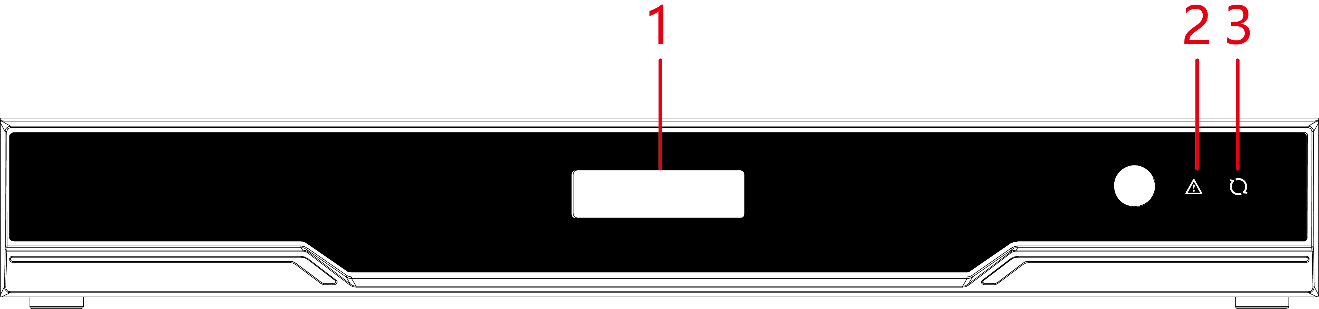 Table 1-1 Components of Front PanelRear PanelFigure 1-2 Rear Panel of Video Conferencing Endpoint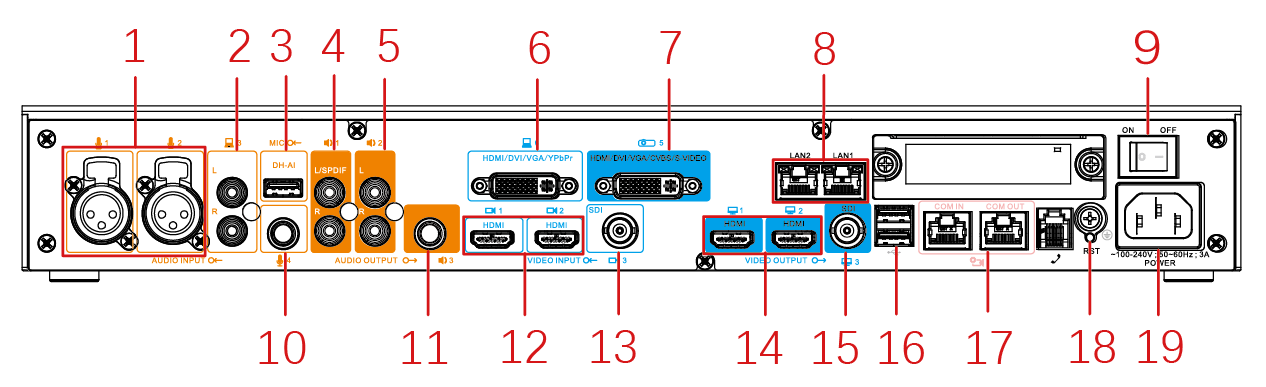 Table 1-2 Connectors of Rear PanelRemote Control          Figure 1-3 Remote Control                            Table 1-3 DescriptionNetworkingFor the networking of the video conferencing endpoint, see Figure 2-1.Figure 2-1 Networking Diagram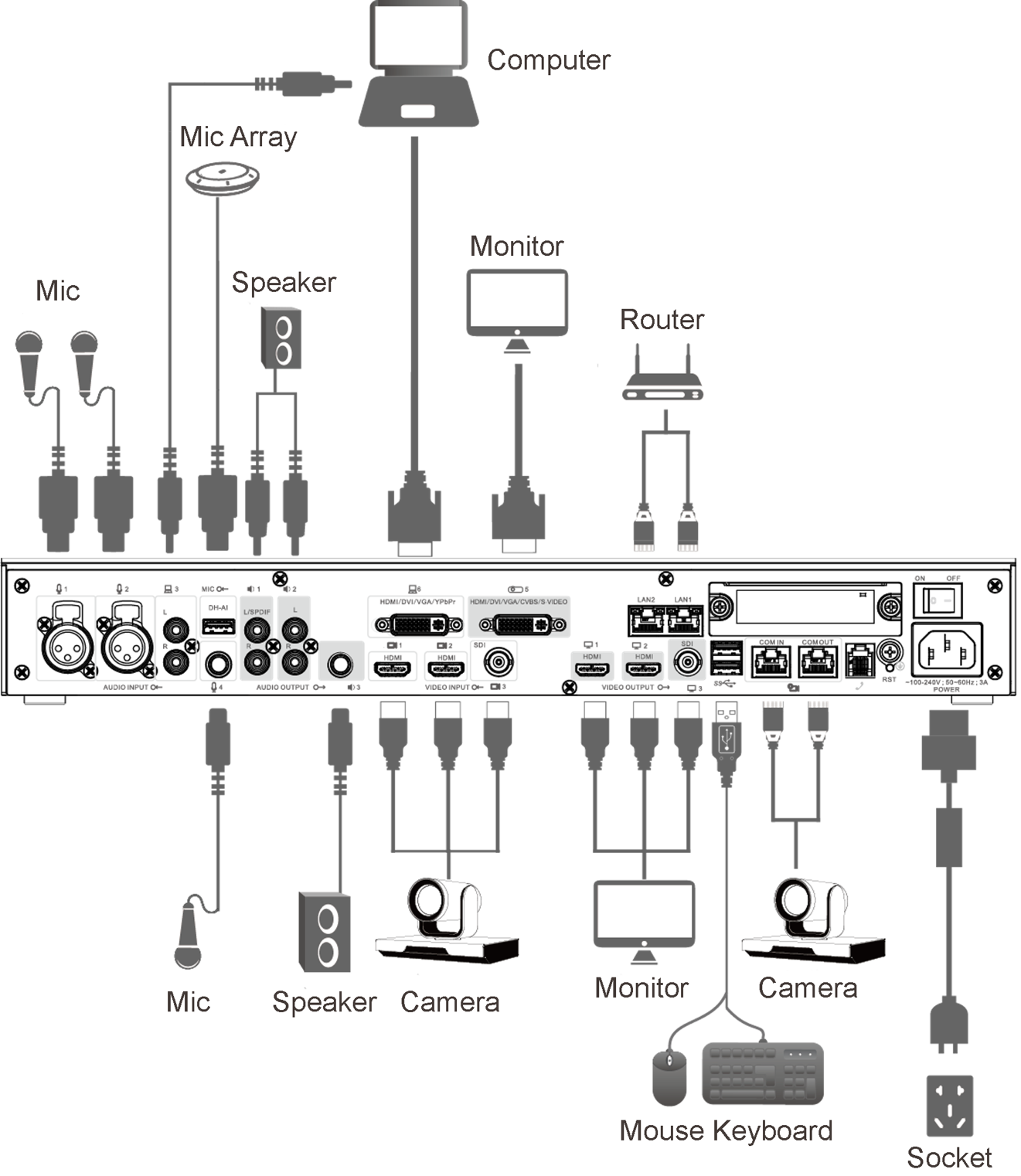 Product ListBefore connecting the device, check the items in the package according to Table 3-1Table 3-1 Product ListInitial SettingsCamera ConnectionFigure 4-1 The diagram of Camera Connection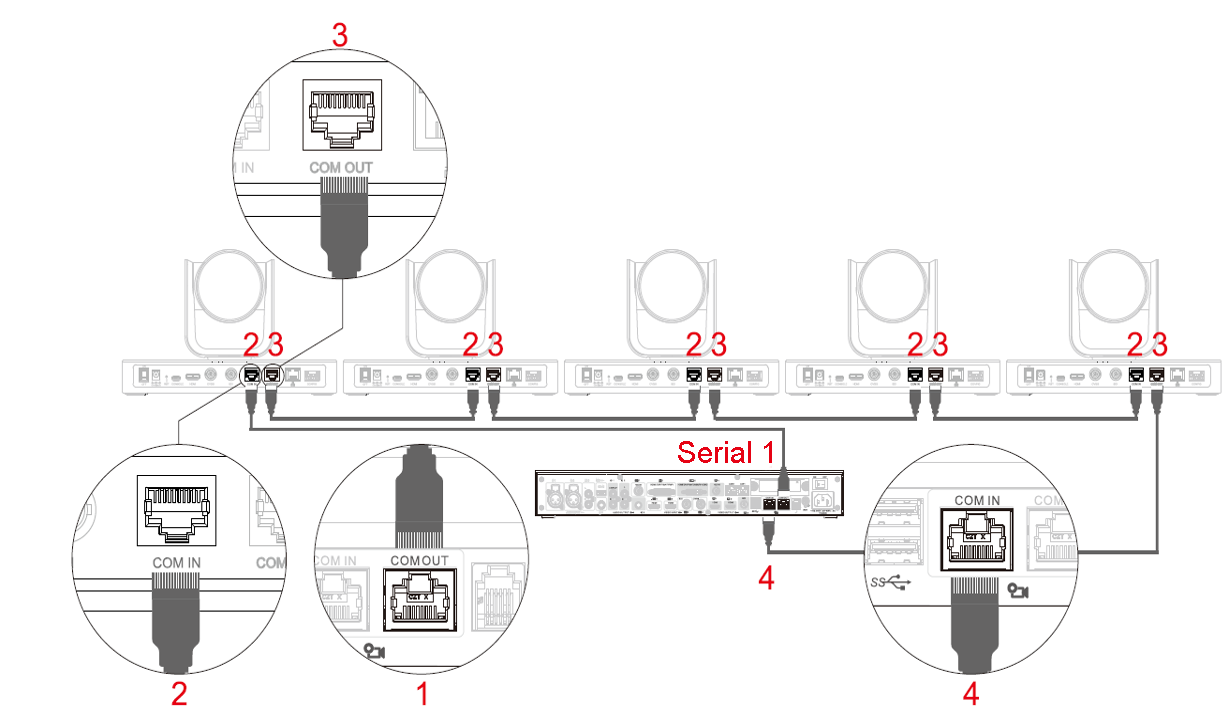 Notes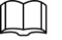 The endpoint can connect up to 7 cameras in series, and only supports VISCA protocol cameras.Press the Camera Selection Button to select and control each camera. (For example, if Camera 1 is displayed in the upper left corner of the screen, it is being controlled now.)Power on CautionMake sure that the input voltage of the power supply corresponds to the power supply of the device, and please confirm that the device is properly connected to the power cable before turning on the power switch.To protect the device, please connect the device to the power adapter before turning on the power.To ensure the smooth operation of the endpoint and external devices (such as cameras) and prolong the service life of the hard disk, it is recommended that you refer to international standards to provide a power input with stable voltage value and little ripple interference. UPS power supply is recommended.The endpoint can be operated in three ways: the remote control, keyboard, and mouse. This quick start guide takes the remote control as an example.Steps to power on the endpoint are the following:Step1:  Connect the endpoint to cameras, microphones, speakers, and monitors.Step2:  Plug in the power supply and turn on the monitor and then press the power button.Step3:  After powering on the endpoint, change the input channel of the monitor to HDMI and the main page of the system will be displayed at this time.Power offPower off by the remote control.Press the End Button to shut down the endpoint.Power off by the Power Switch on the rear of the endpoint.Main PageFigure 4-2 Introduction to the main page of the system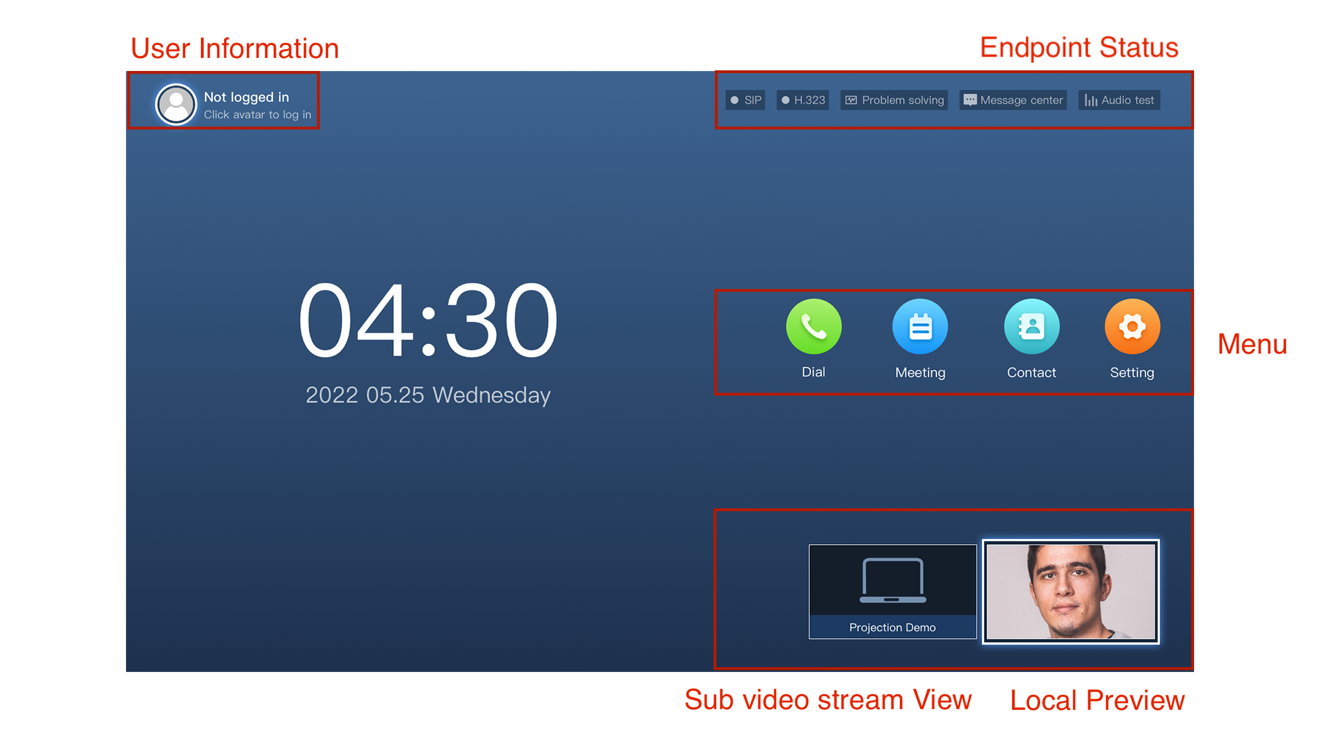 Local Camera AdjustmentLocal Camera PreviewUse the local camera preview to adjust the picture of the local camera before the conference.Step1:  Select the “Local Preview”Step2:  Press the  button on the remote control to enter the local preview.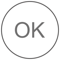 Figure 4-3 Local Camera Preview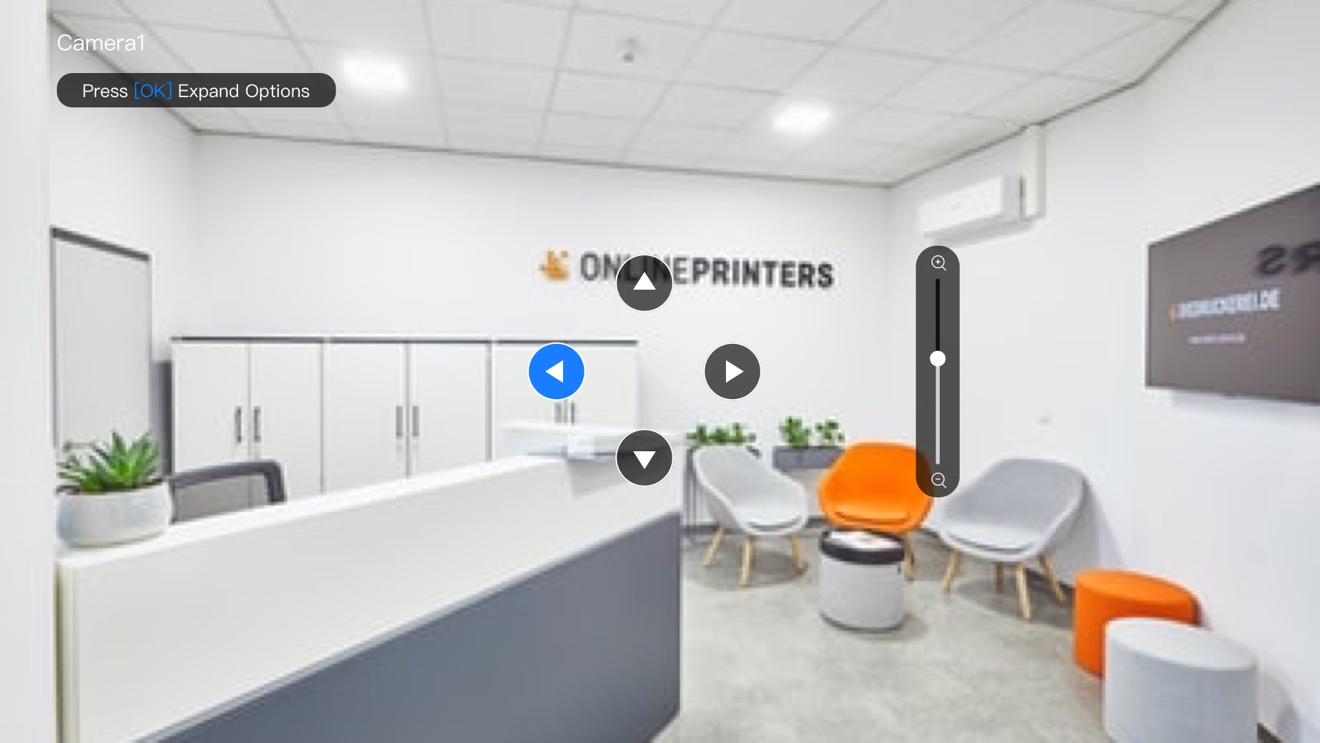 Step3:  Set the cameraPress the  button on the remote control to adjust the direction of the camera.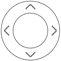 Press the  button on the remote control to zoom in or out.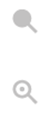 Preview SelectionThe preview selection allows you to select previews from different video input sources before the conference.Step1:  Press the  button on the local preview page.The system will show the function menu, referring to Figure 4-4.Figure 4-4 Function Menu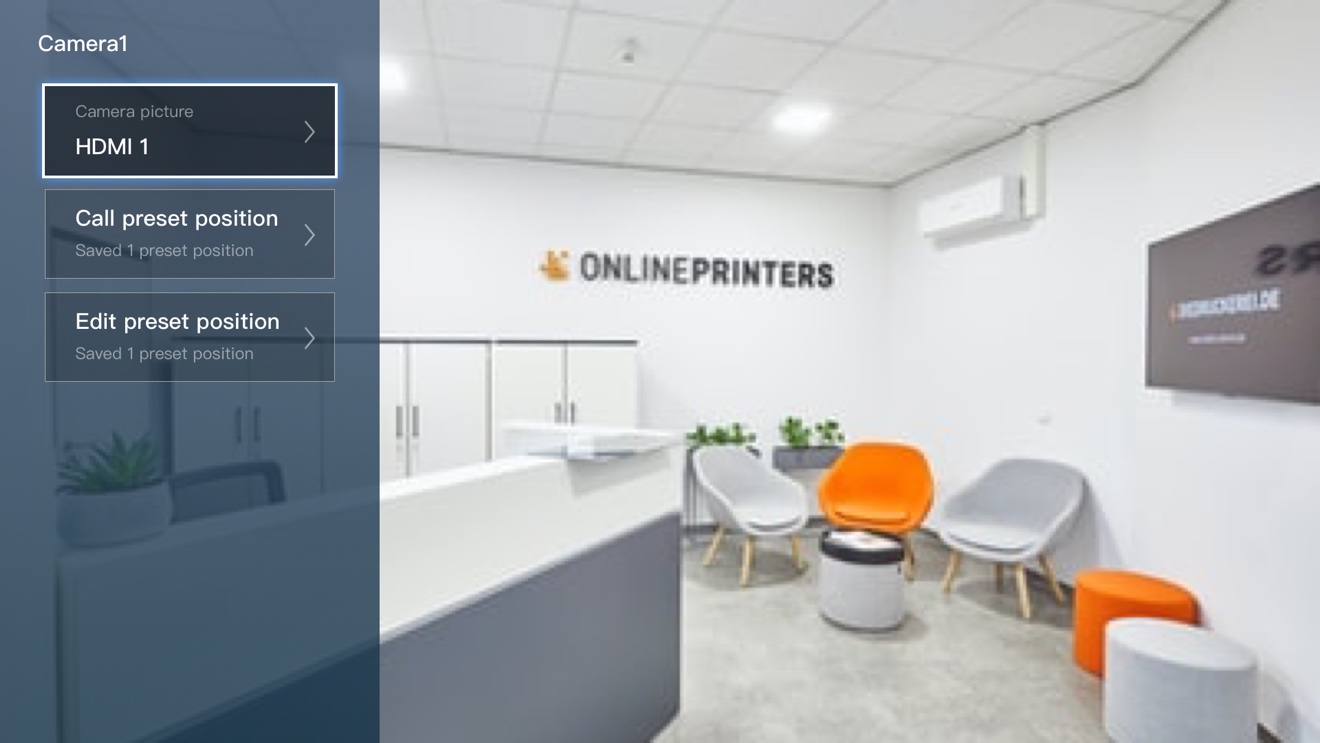 Step2:  Select “Current Picture” and press .NotesThe local picture supports four types of video input including HDMI1, HDMI2, SDI3 and Fusion Screen which combines two types of video stream at most.Figure 4-5 Local Camera Picture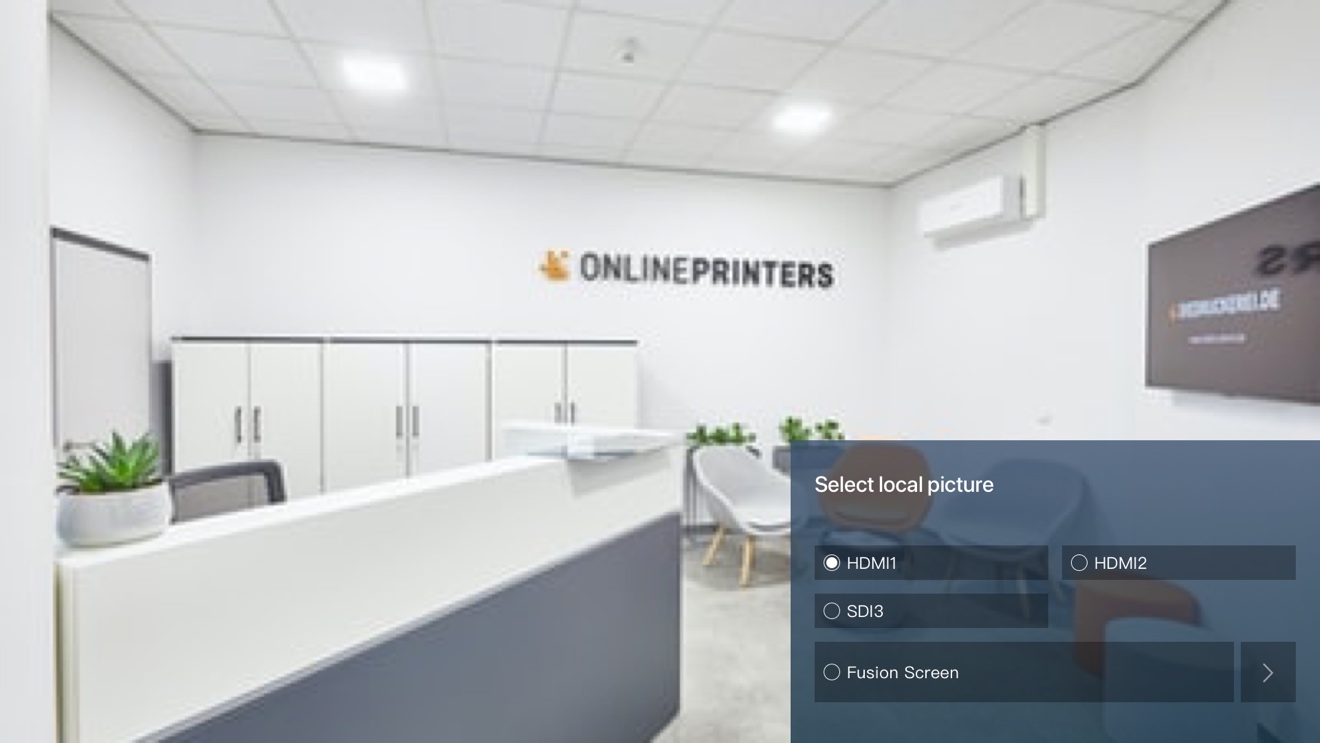 Edit Preset PositionsEditing presets saves the positions of a camera and switch to them anytime.NotesUse an ethernet cable to connect cameras in series to the endpoint's COM IN/OUT connectors.Step1:  Press  on the local preview page.The system will show the function menu, referring to Figure 4-6.Figure 4-6 Function MenuStep2:  Select “Edit Preset Position” in the function menu.The system will show the “Editing Preset Position” page, referring to Figure 4-7.Figure 4-7 Edit Preset Position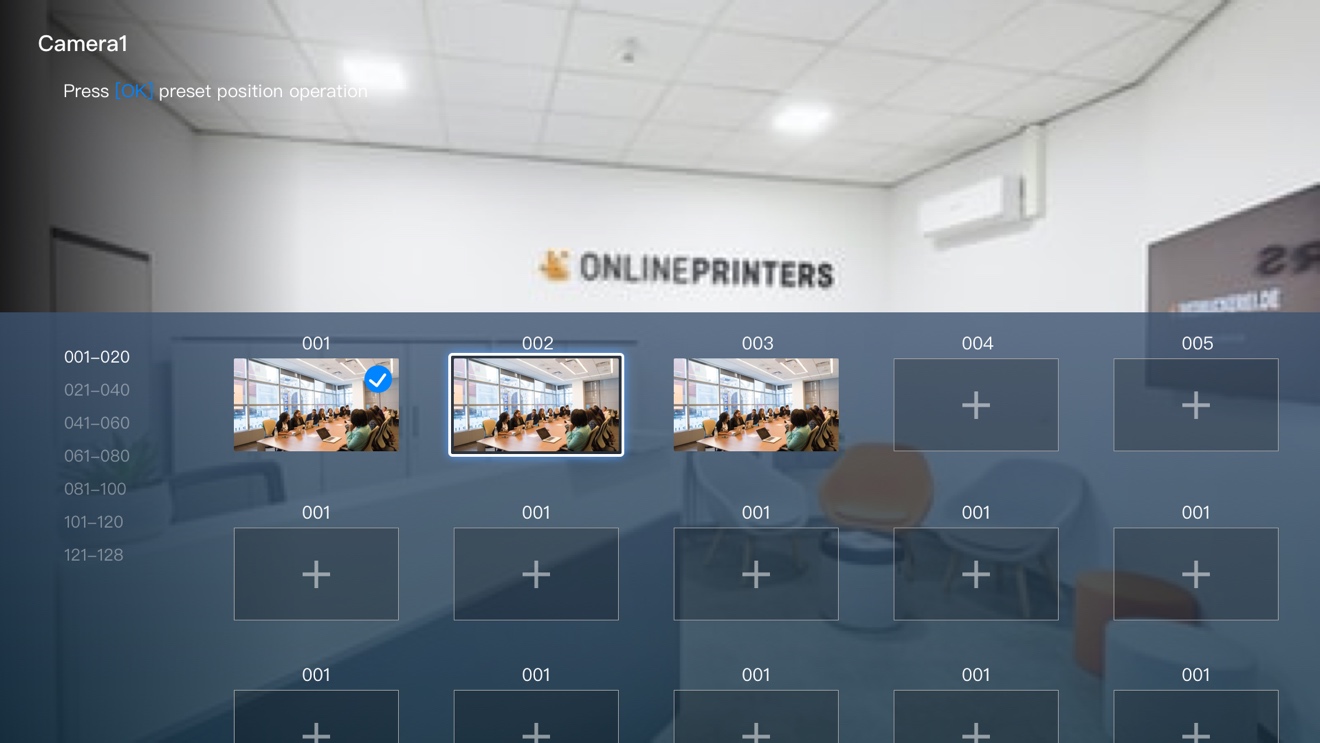 Step3:  Press  to change cameras and select a preset to adjust the camera position.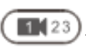 Step4:  After finishing adjusting the position, press  to save the adjustment.Call Preset PositionsThe camera can go back to a preset position after it has been called.Step1:  Press  on the local preview page.The system will show the function menu, referring to Figure 4-8.Figure 4-8 Function MenuStep2:  Select “Call Preset Position” in the function menu.The system will show the “Call Preset Position” page, referring to Figure 4-9.Figure 4-9 Call Preset PositionStep3:  Press  to switch cameras.Step4:  Select a preset position and press . The camera will quickly go back to the position specified by the preset.Conference SetupPlease refer to Figure 4-10 to quickly set up the endpoint for the conference.Figure 4-10 Quick Setup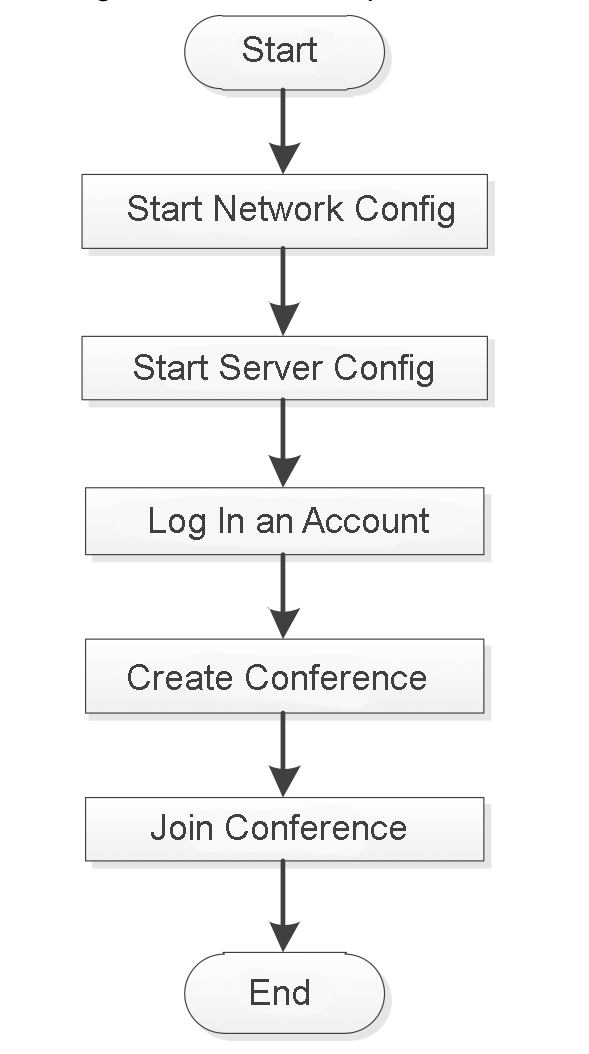 Network Configuration         Step 1:  Select “Setting > Network > Wired Network”         The system should display the page, referring to Figure 4-11.Figure 4-11 Wired Network Setting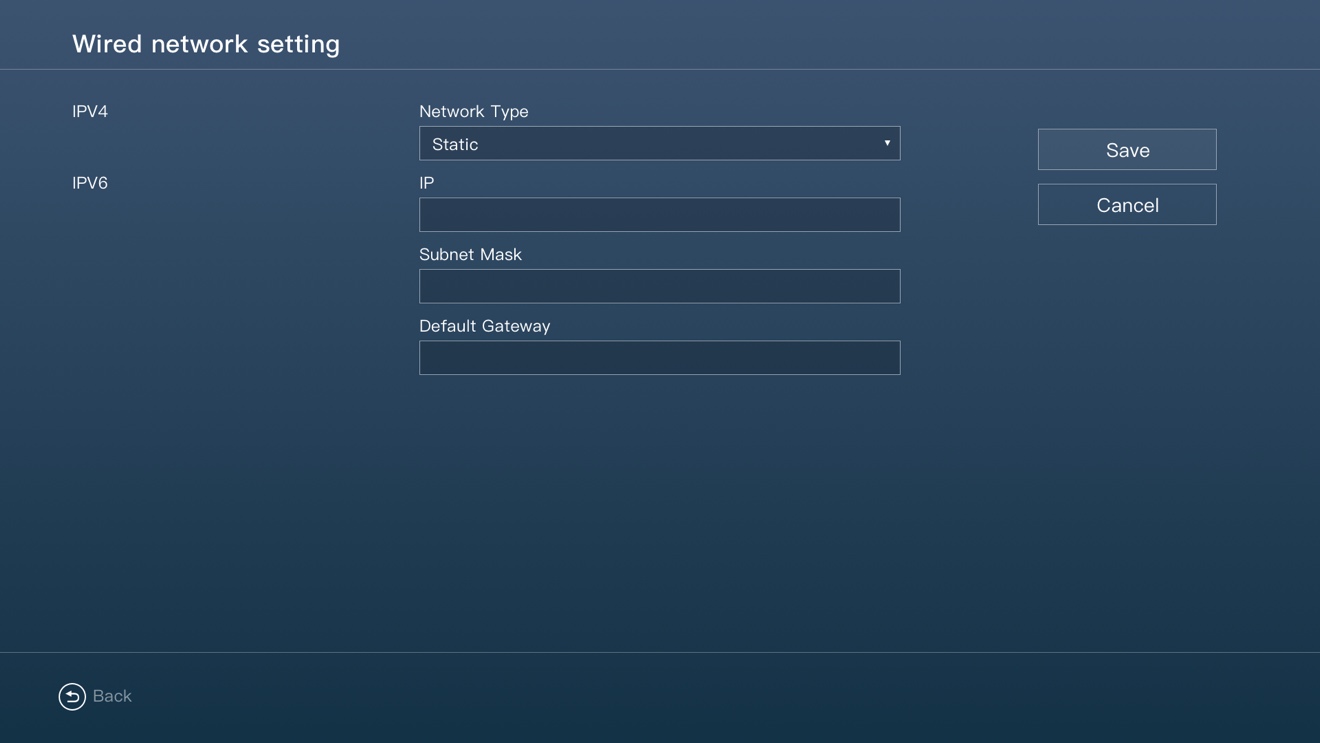 Table 4-1 Parameter Description         Step2:  Click the “Save” button to save the configuration.Server ConfigurationNotesAfter powering on the endpoint, select the required server type according to the actual situation and complete the server configuration. Otherwise, the endpoint cannot connect to the server and the cloud video conferencing service is inaccessible.Step1:  Select “Setting > Network > Server Setting”        The system will show the “Server Setting” page as Figure 4-12.Figure 4-12 Server Setting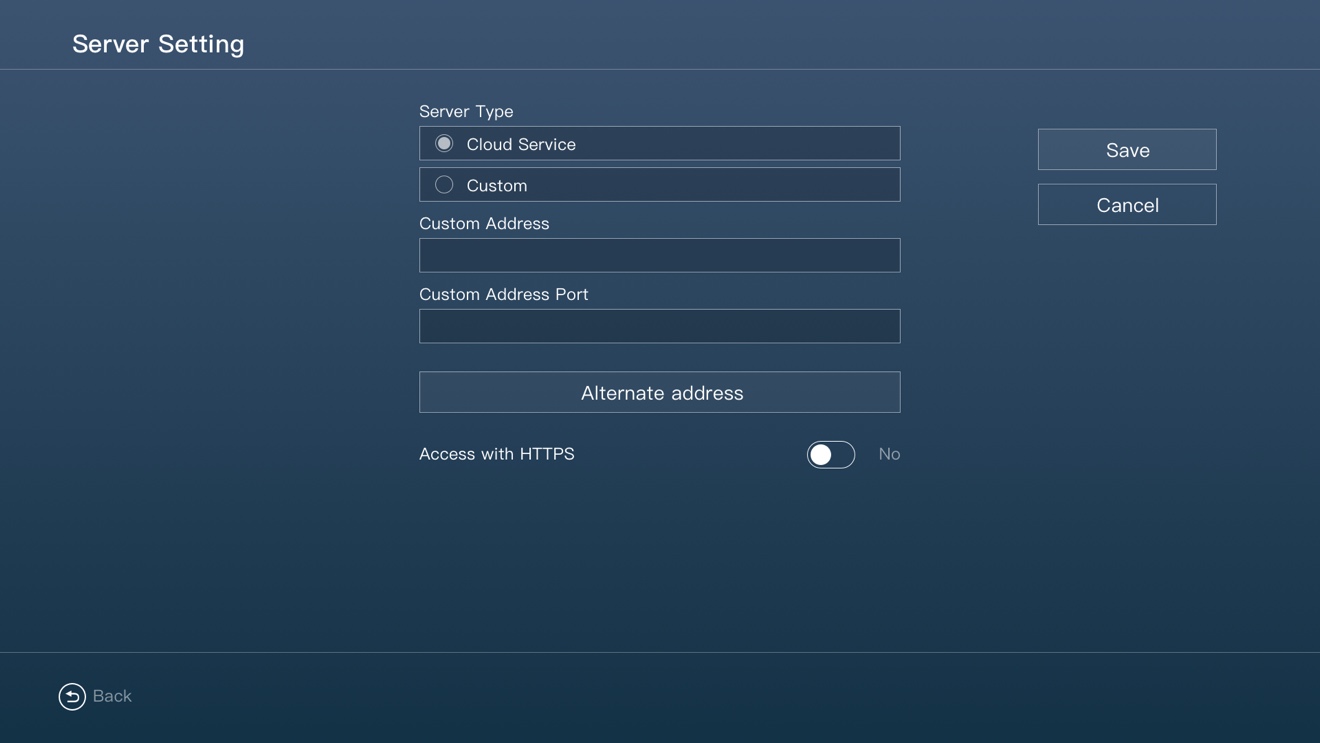 Step2:  Select the server typeCloud Service: Connect to the cloud platform by defaultCustom: Manually input the server address and port number. Step3:  After the completion, press the “Save” button to save the configuration.Step4:  Go back to the main page and press the “Problem Solving” button to see the network topology, referring to Figure 4-13.Figure 4-13 Network Topology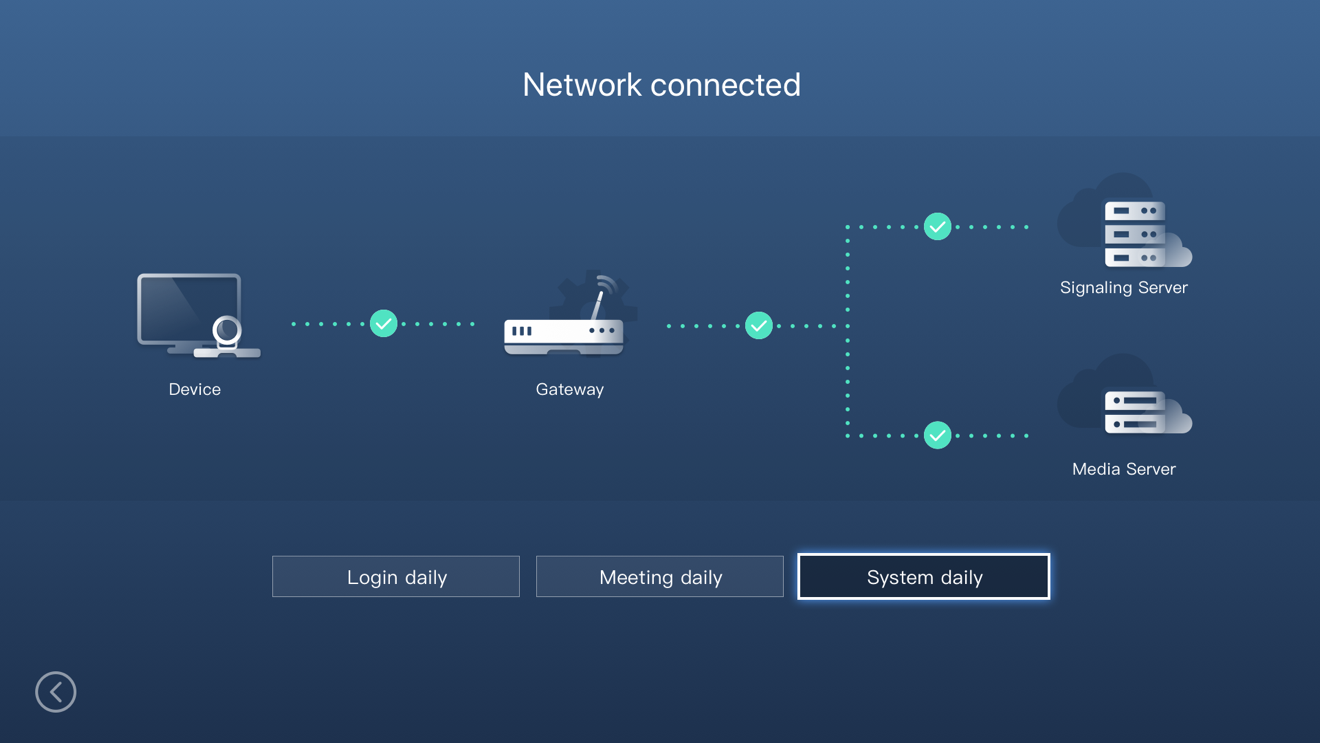 Log InStep1:  Select “Not Logged In” if the endpoint has not been logged in yet and press .        The system will show the “log in Account” dropdown, referring to Figure 4-14.Figure 4-14 Log In Account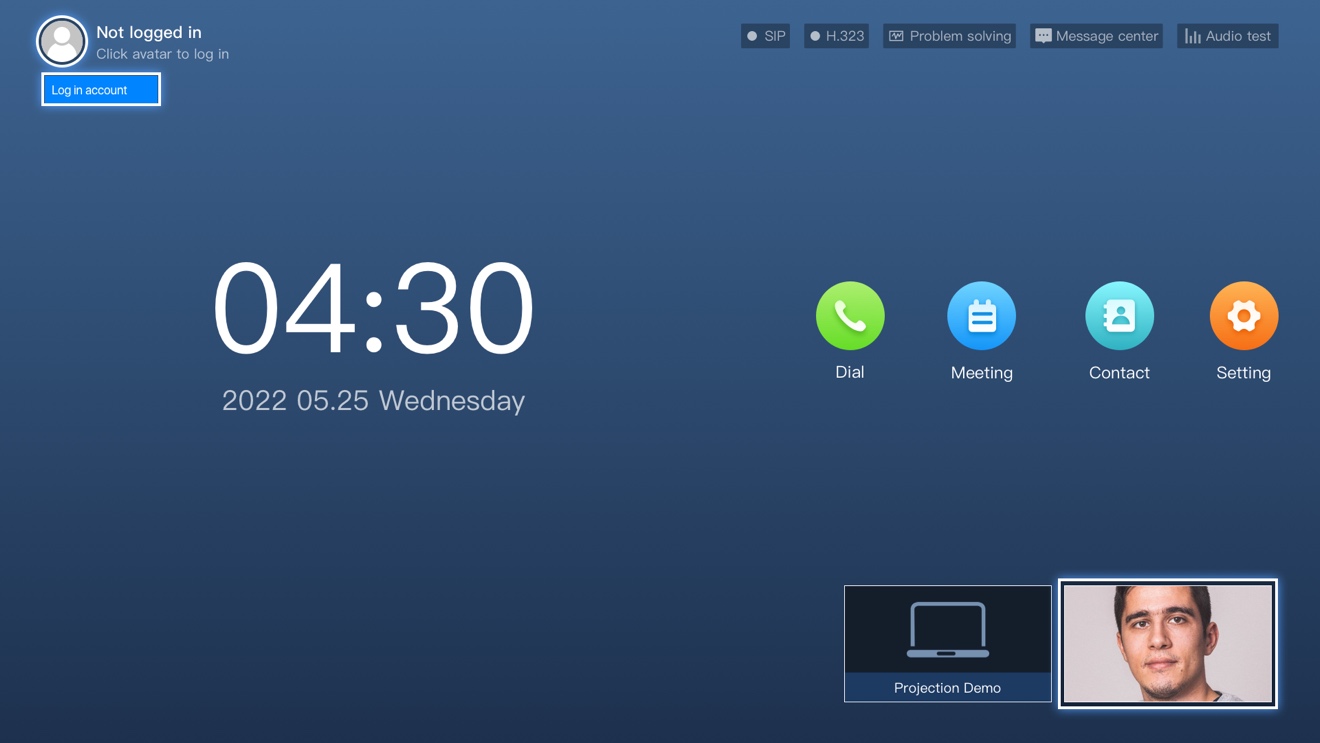 Step2:  Press  to enter the login page, referring to Figure 4-15.Figure 4-15 Login Page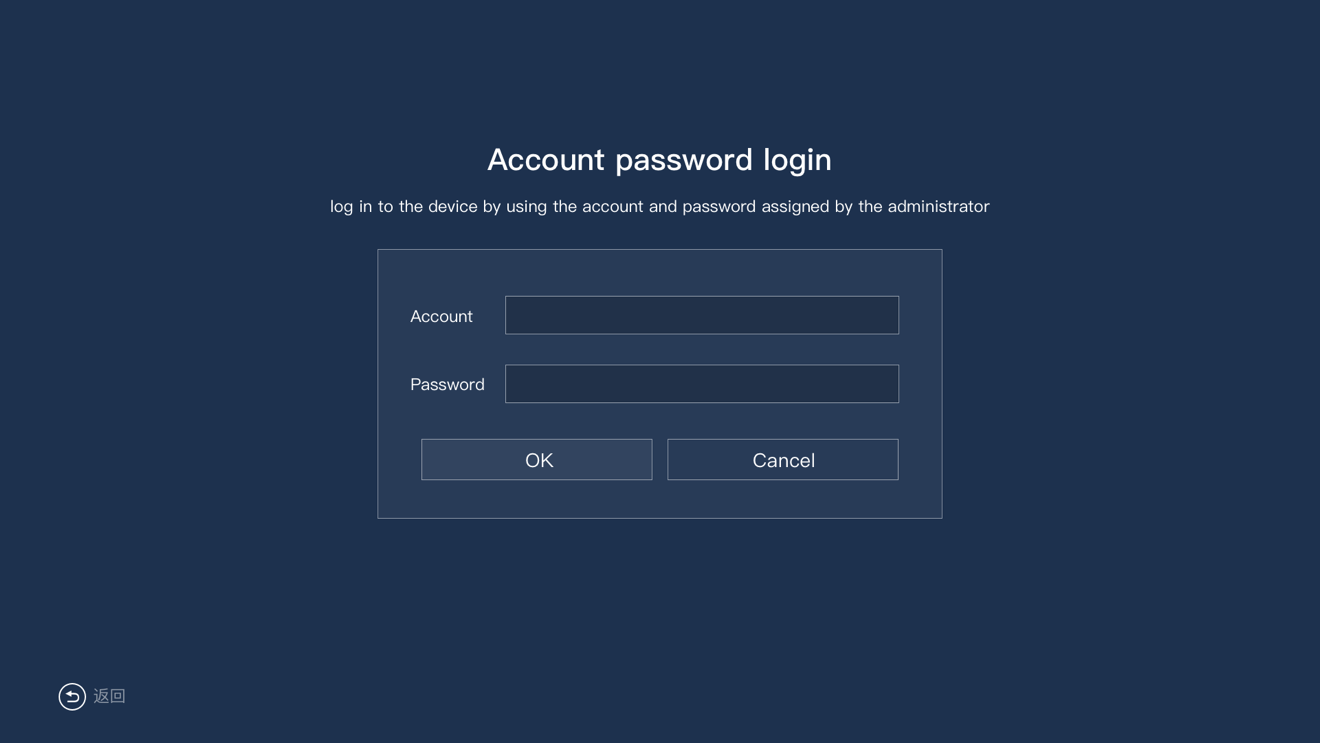 Step3:  Input the account and password.Step4:  Press the “OK” button on the page to enable the video conferencing service.MeetingMeeting BasicsPress the “Meeting” button on the main page, referring to Figure 5-1.Figure 5-1 Meeting Button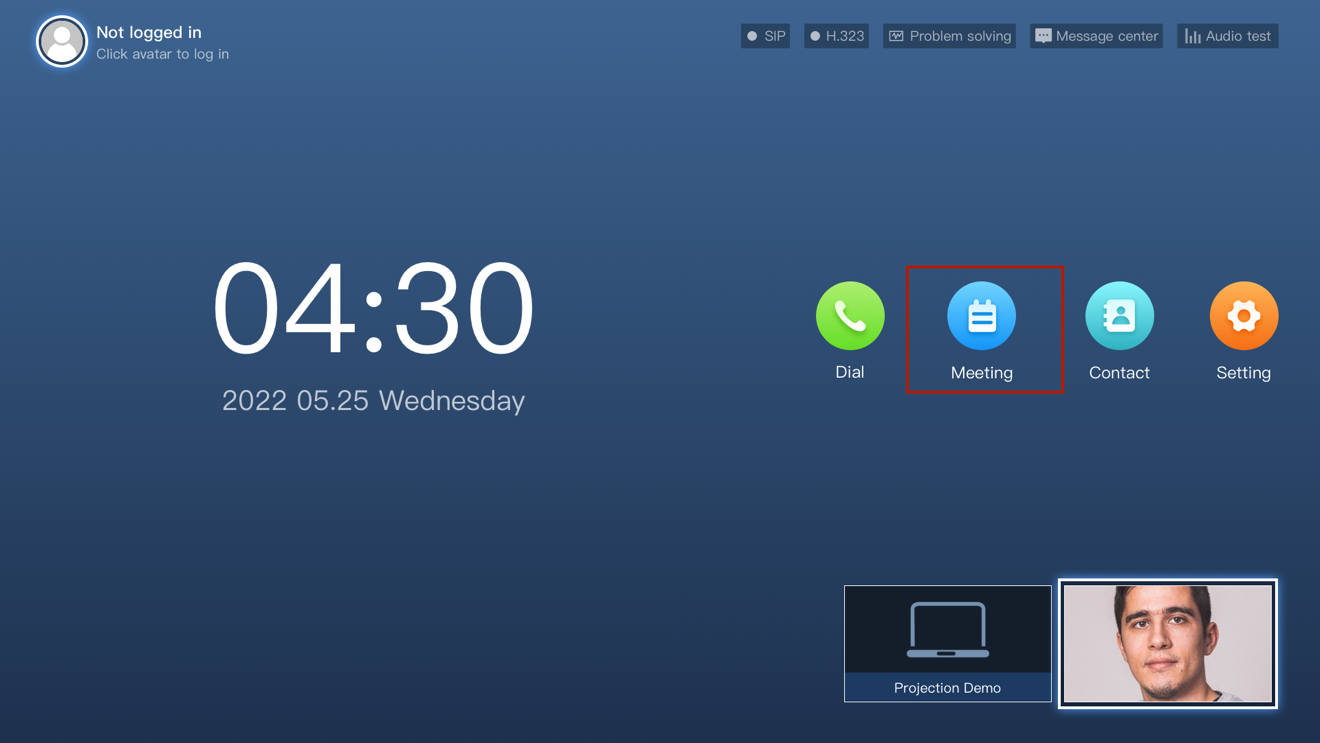 This will head to the meeting center page, as described in Figure 5-2.Figure 5-2 Meeting Center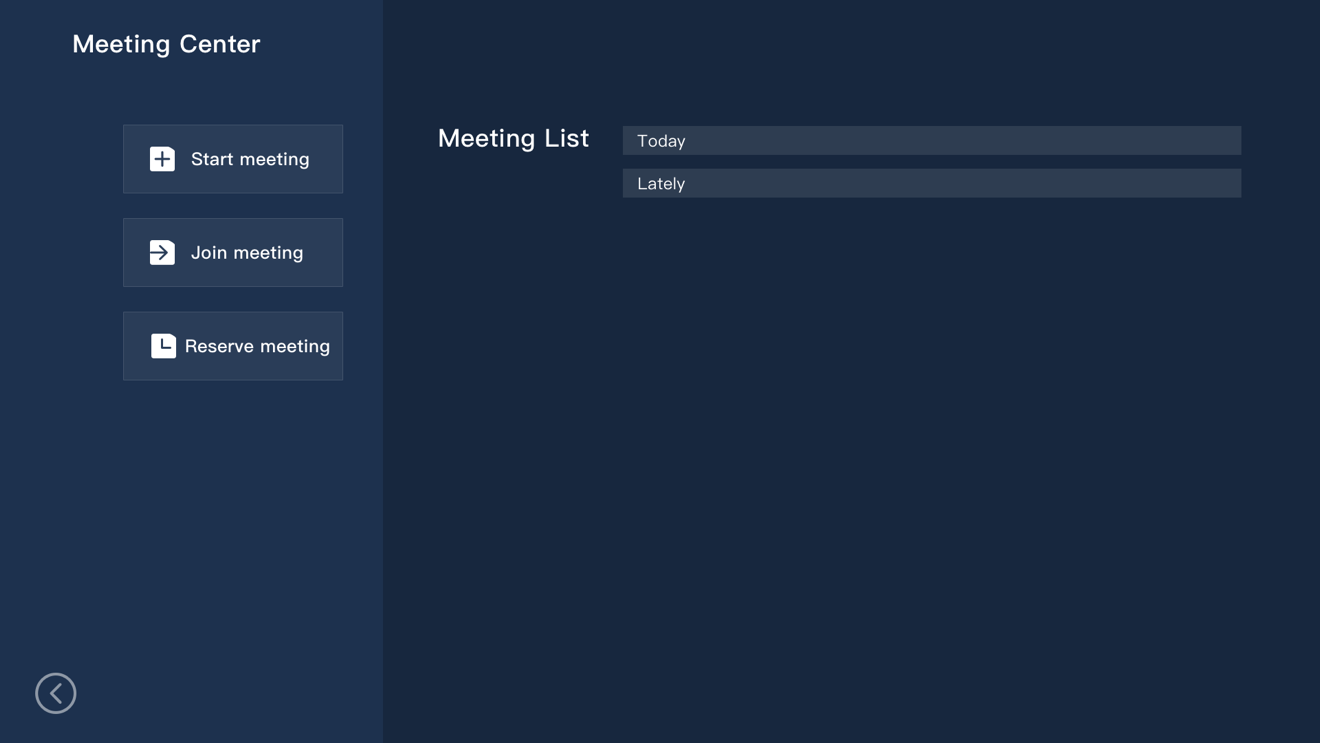 Start MeetingStarting a meeting means instantly creating a conference.Step1:  Select the “Start Meeting” to enter the start meeting page, referring to Figure 5-3.Figure 5-3 Start Meeting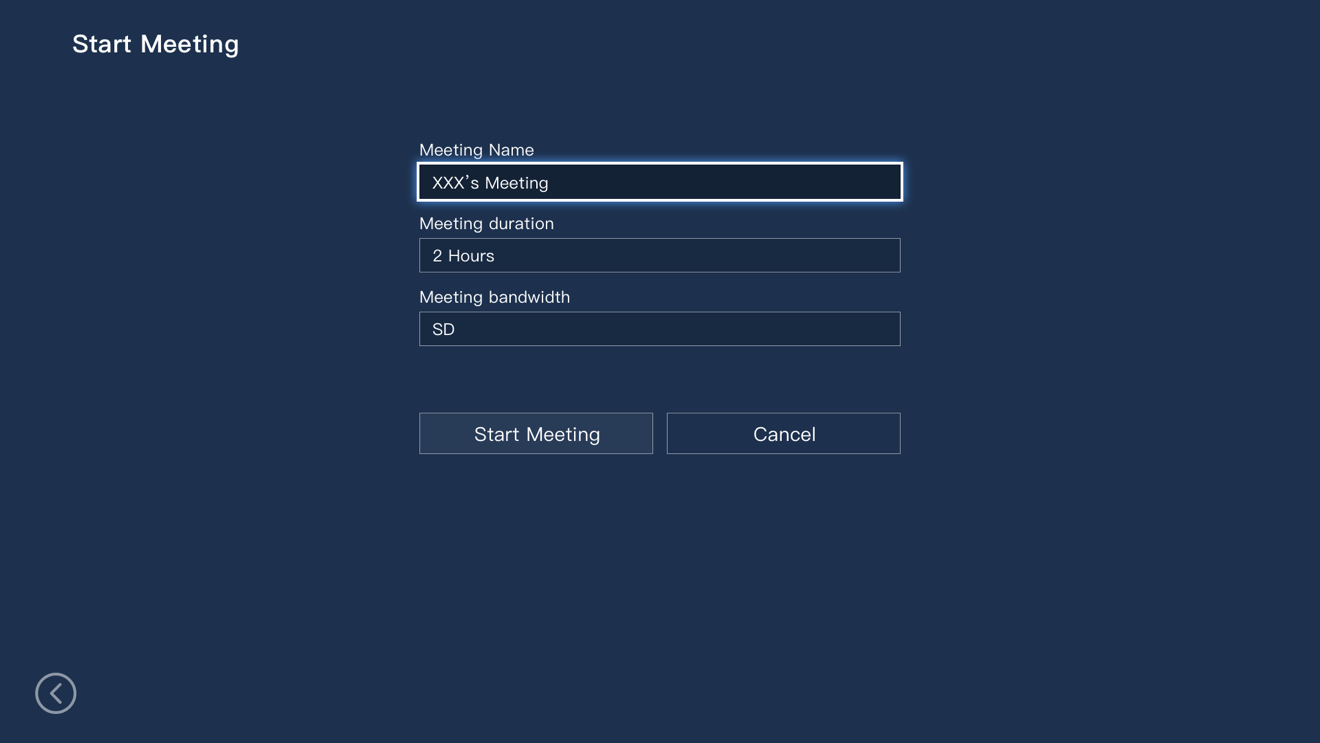 Step2:  Set the meeting name, meeting duration, and meeting bandwidth.Step3:  Press the “Start Meeting” button and the system will show an invitation card, referring to Figure 5-4.Figure 5-4 Invitation Card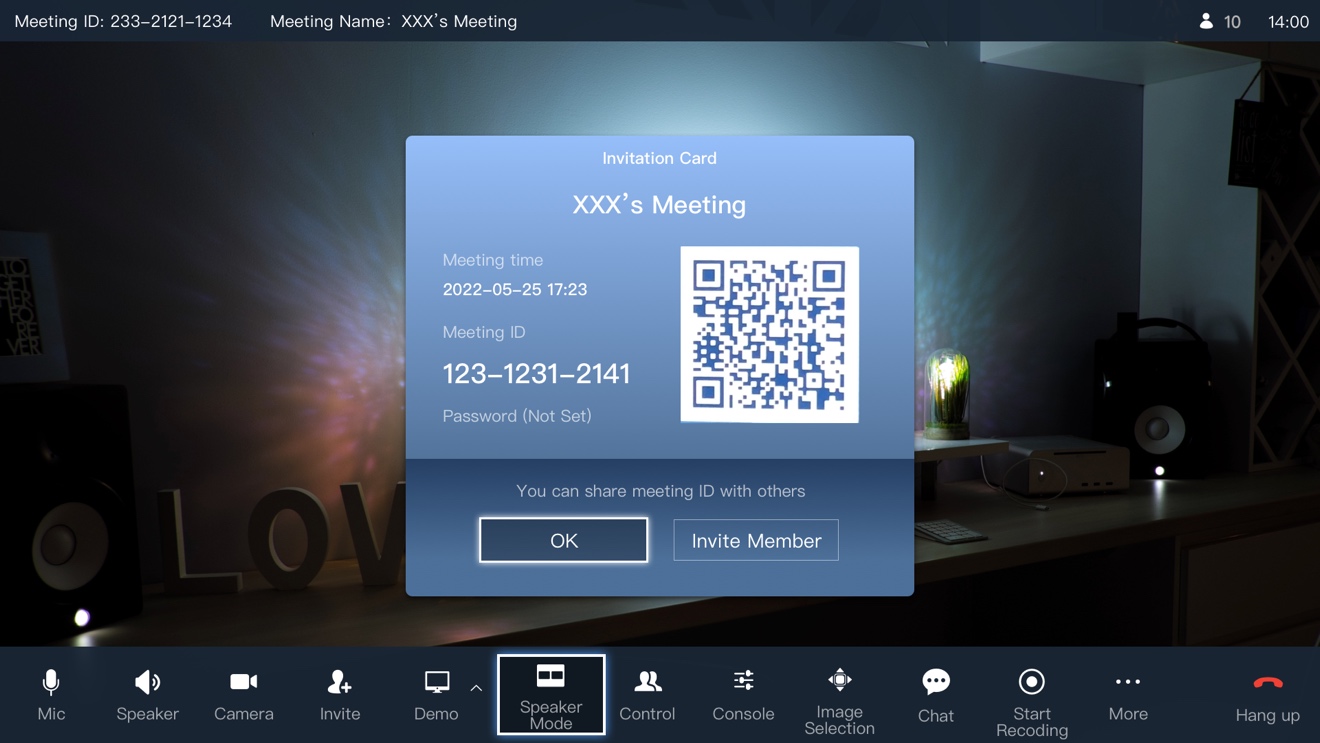 Step4:  Press the “Invite Member” button to open the contact list. Select and invite contacts to join the meeting as either meeting members or visitors.Step5:  Enter the main page of the meeting.Join MeetingWhen a meeting is in progress, you can join it using the meeting ID and password as either a member or a visitor specified by the host.NotesThe permission of “Join by Meeting ID” is turned on in the settings by default but can be turned off by the host. If the permission is turned off, no one can join by the meeting ID without the invitation.The host can set the identity after joining by meeting in the settings, which includes the member and visitor. The member is the default option, meaning the identity will be a member after joining by the meeting ID.Step1:  Select “Join Meeting” on the meeting center page.The system will show the “Join meeting” page, referring to Figure 5-5.Figure 5-5 Join Meeting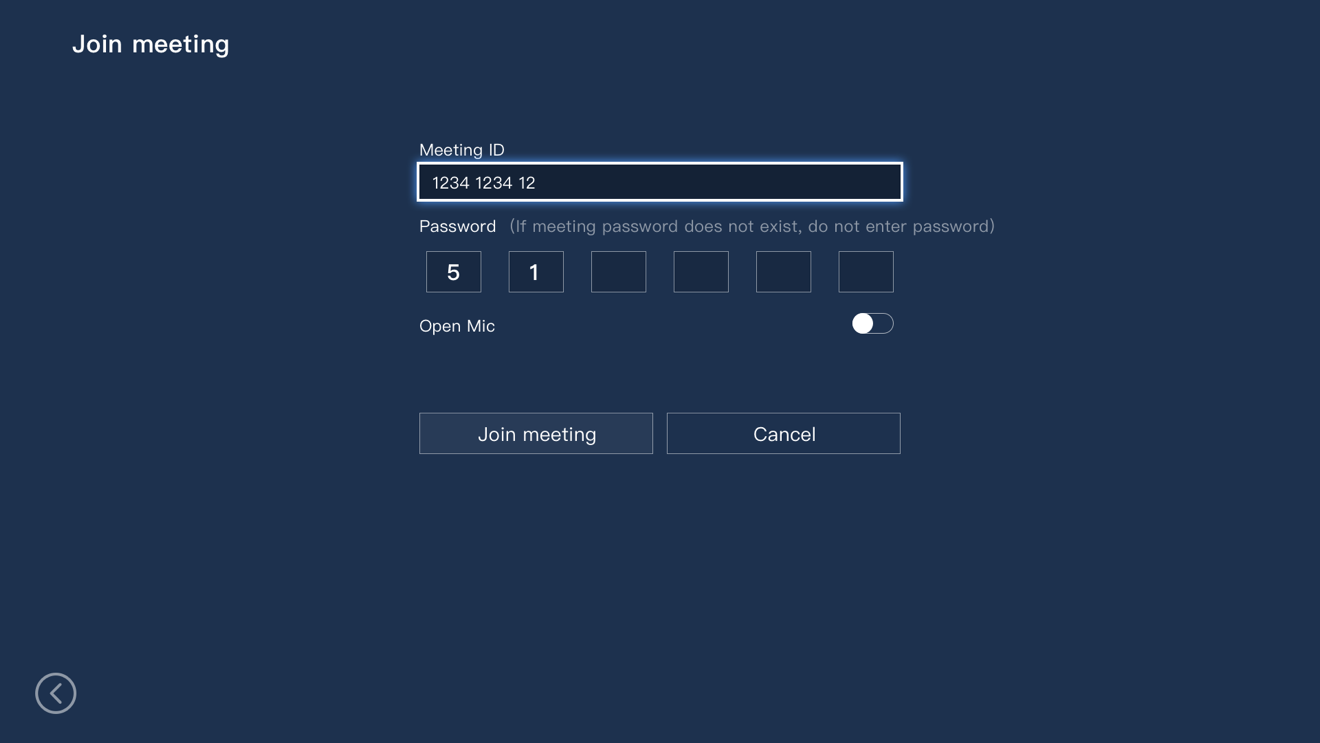 Step2:  Enter the meeting ID and password.Notes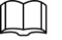 The meeting password is optional. There is no need to enter if the meeting has no password.Step3:  Toggle the “Open Mic” button, which is turned off by default.Step4:  Press the “Join Meeting” button to enter the main page of the meeting.Reserve MeetingYou can reserve a meeting before the commencement.Step1:  Select “Reserve Meeting” on the meeting center page.        The system will show the reserve meeting page, referring to Figure 5-6.Figure 5-6 Reserve Meeting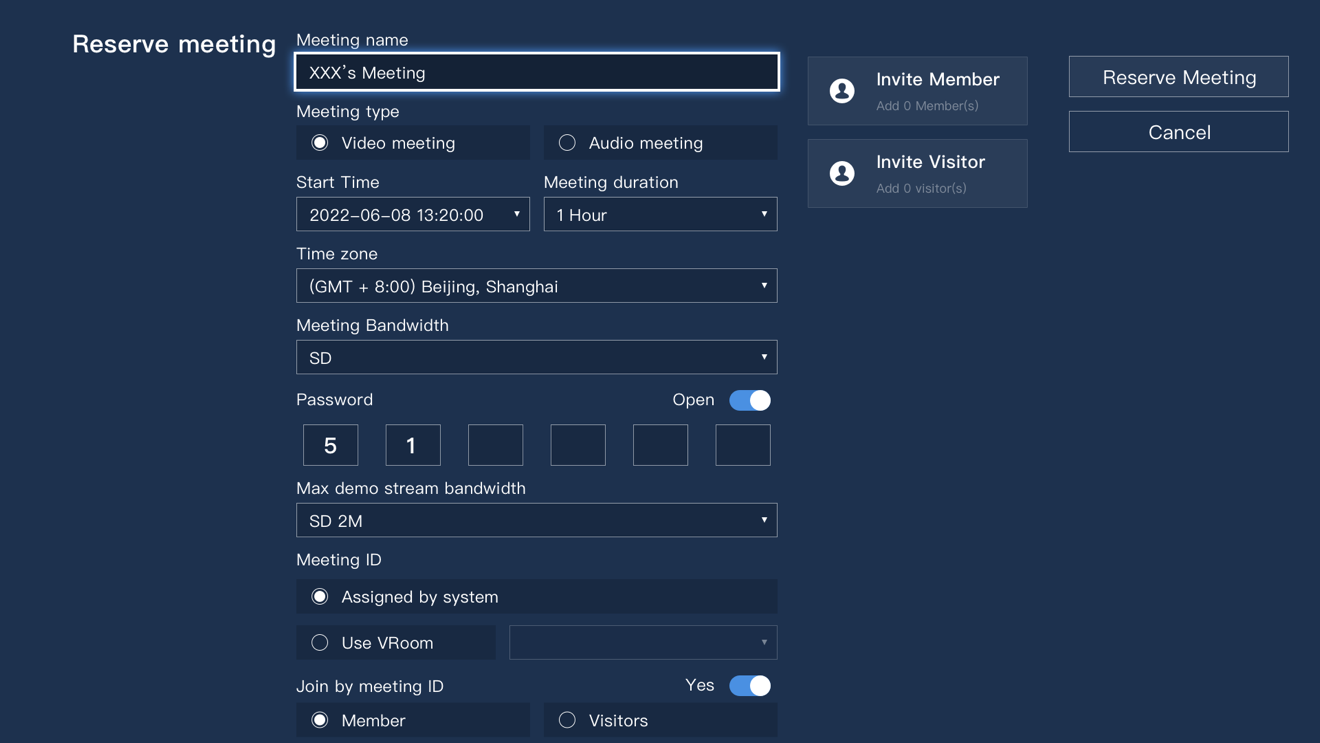 Step2:  Set meeting parameters as illustrated in Table 5-1.Table 5-1 Reserve Meeting DescriptionStep3:  Select “Invite Member” to invite meeting contacts as members.        The system will show the “Invite Member” panel, referring to Figure 5-7.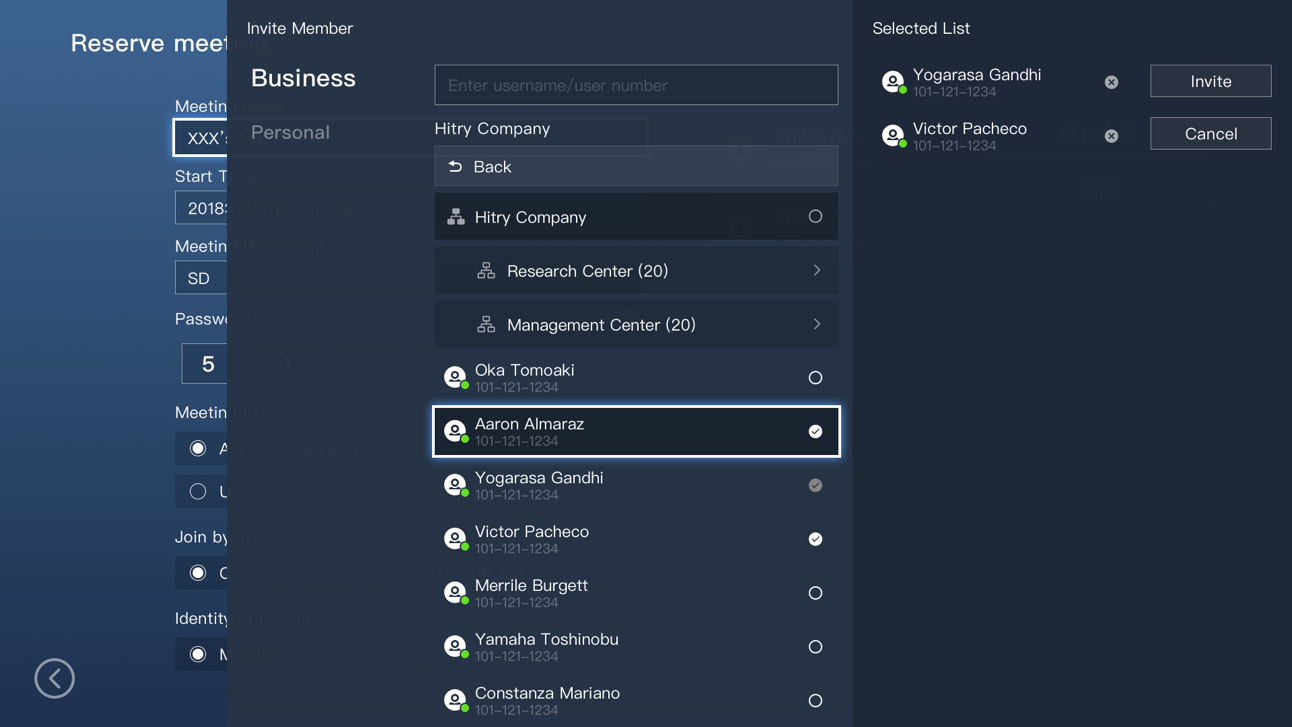 Step4:  Select members from the contact list and press the “Invite” button.        Members will receive the invitation from the system, so they can join the meeting.Step5:  Select “Invite Visitor” to invite meeting contacts as visitors.Step6:  Select “Reserve Meeting” to reserve the meeting which will show in the meeting list.Meeting ControlsThe video conferencing endpoint can be a host or a non-host in a meeting. Specifically, the non-host endpoint can be a member or a visitor. Host Endpoint:  The host endpoint can control all non-host endpoints. The endpoint which creates the meeting is the host endpoint by default.Non-host Endpoint:  The non-host endpoint can be a member or a visitor endpoint. A visitor endpoint can only watch the meeting and will not be shown in the meeting view.Host EndpointWhen the endpoint is served as a host, the meeting page will show the main menu, referring to Figure 5-8, after the  button is pressed.Figure 5-8 Host’s Meeting View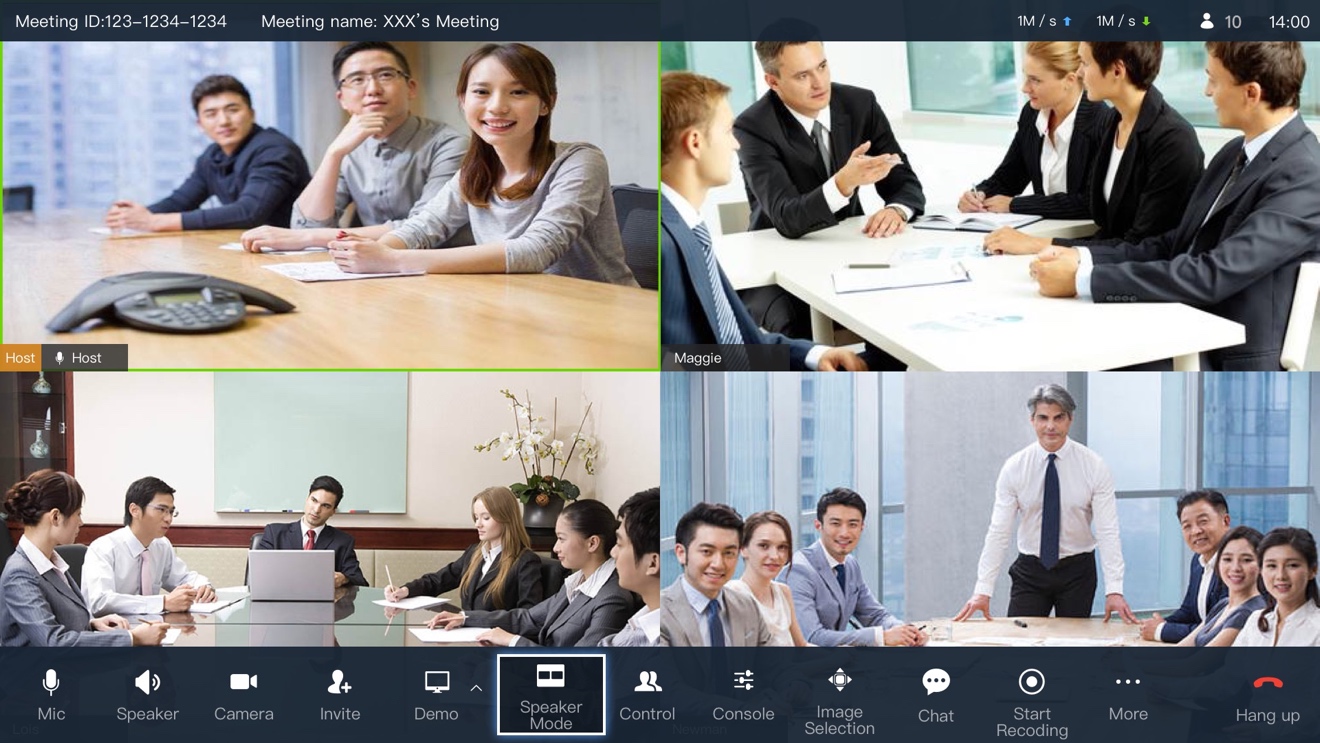 The controlling details of a host endpoint are described in Table 5-2.Table 5-2 Controlling Details of Host EndpointNon-host EndpointA non-host endpoint refers to the endpoint used for a member or a visitor when joining a meeting. In particular, a member’s meeting view is displayed in Figure 5-9.NotesThe visitor endpoint is intended to watch the meeting by default. It can raise hands to talk but is unable to send the demo stream to share content.The visitor endpoint is forced to turn off the microphone and camera when joining the meeting.The meeting view and list cannot display the visitor endpoint by default. When the visitor is being selected to talk, it will display in the meeting view and list.Figure 5-9 Member’s Meeting View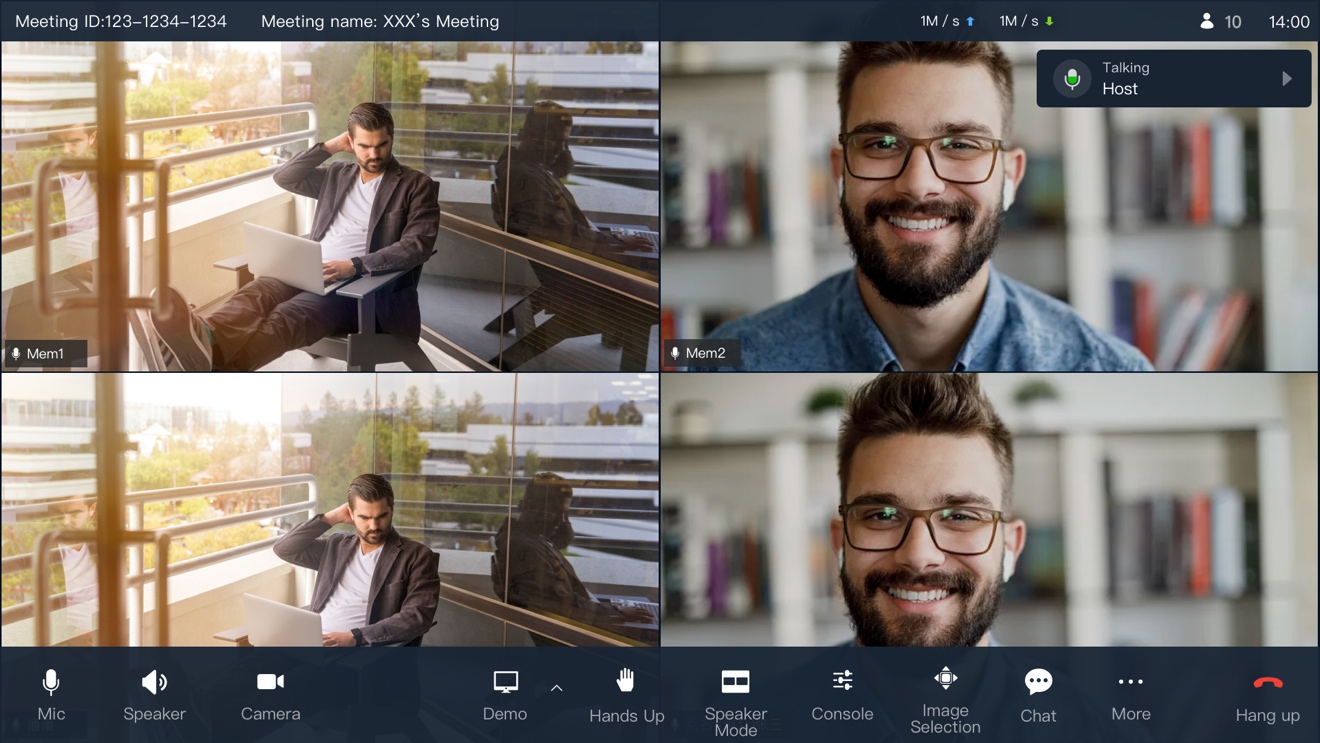 The controlling details of a non-host endpoint are described in Table 5-3.Table 5-3 Controlling Details of Non-host EndpointSystem SettingsPress the “Setting” Button to enter the system setting page, referring to Figure 6-1.Figure 6-1 System Settings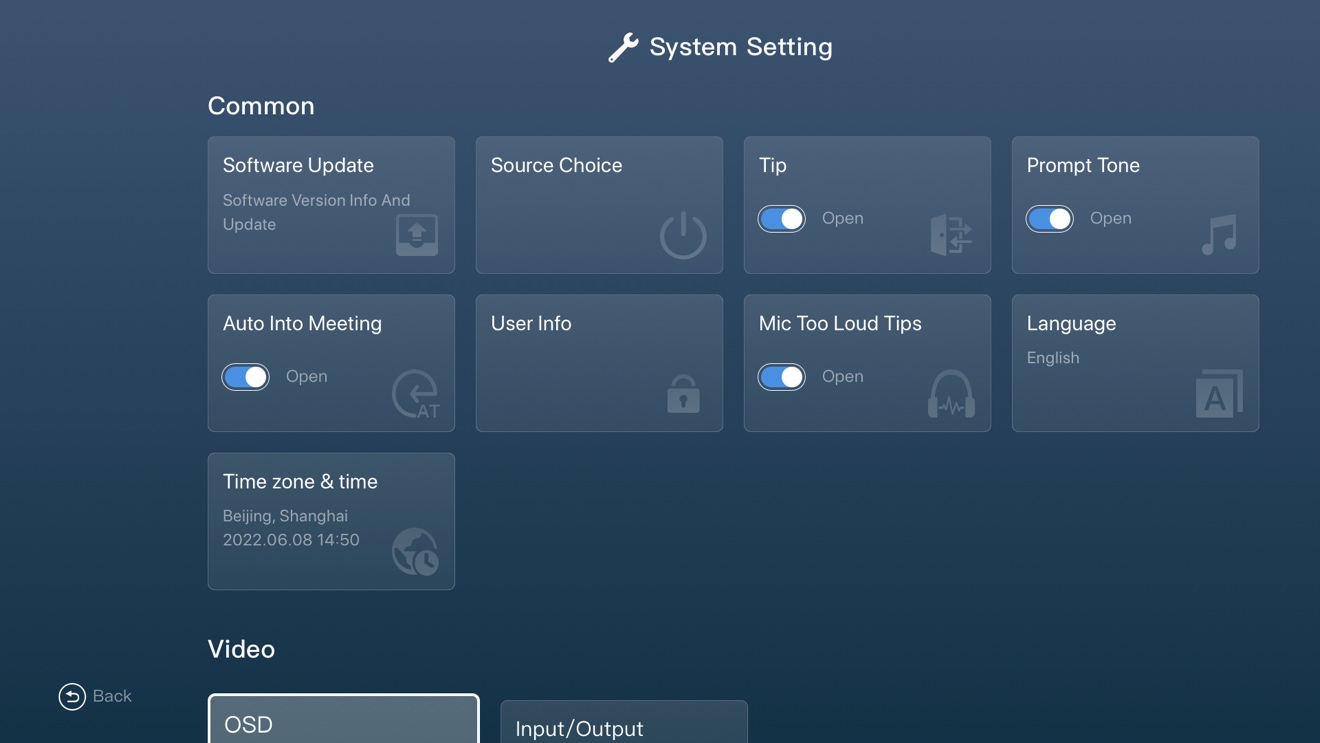 Common SettingsCommon settings are displayed in Figure 6-2.Figure 6-2 Common Settings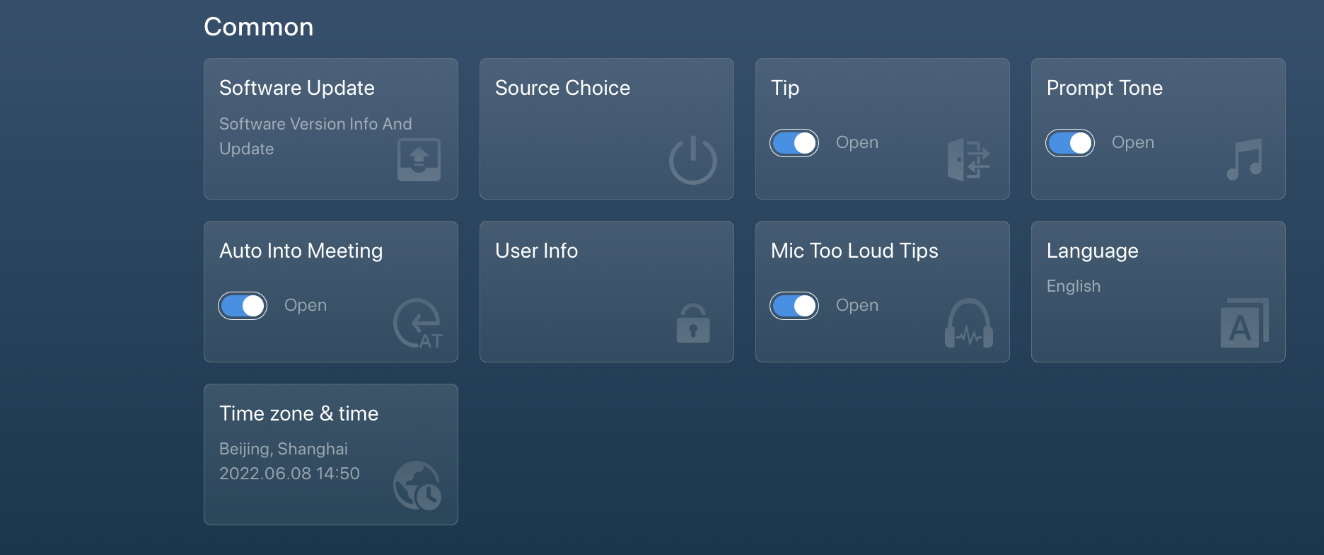 Common settings are described in Table 6-1.Table 6-1 Common SettingsVideo SettingsVideo Settings are displayed in Figure 6-3.Figure 6-3 Video Settings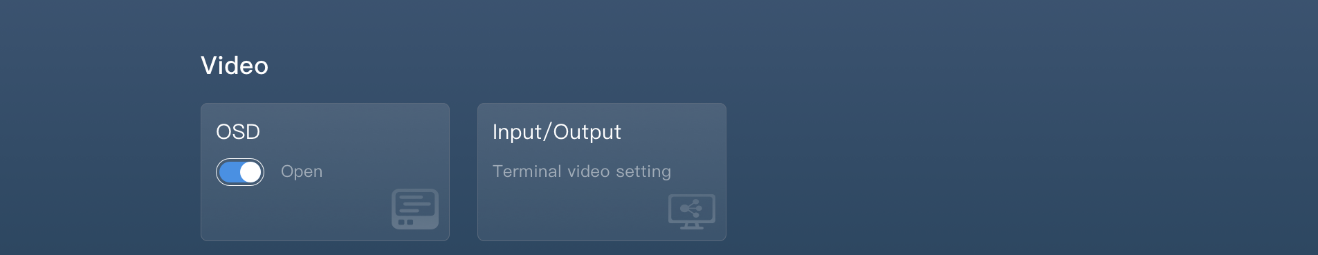 Video Settings are described in Table 6-2.Table 6-2 Video SettingsAudio SettingsAudio Settings are displayed in Figure 6-4.Figure 6-4 Audio Settings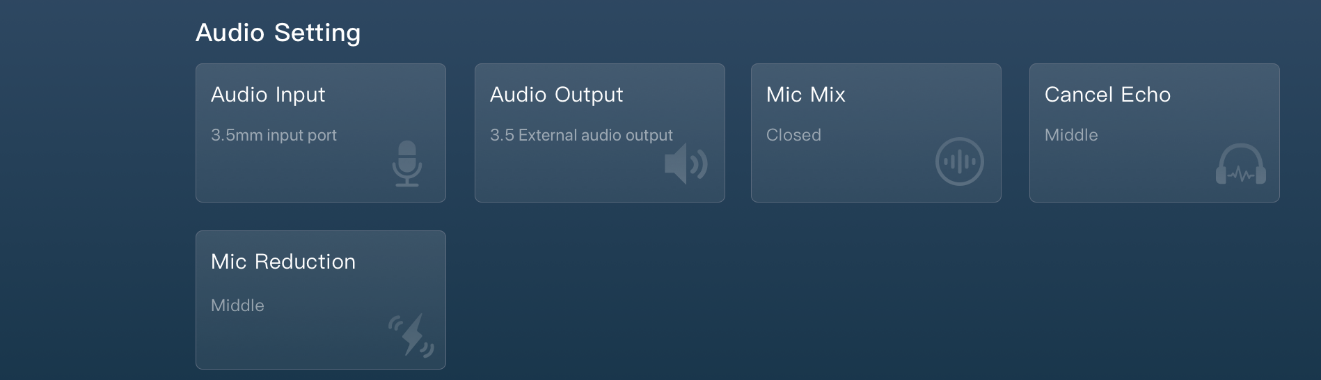 Audio Settings are described in Table 6-3.Table 6-3 Audio SettingsNetwork Settings Network Settings are displayed in Figure 6-5.Figure 6-5 Network Settings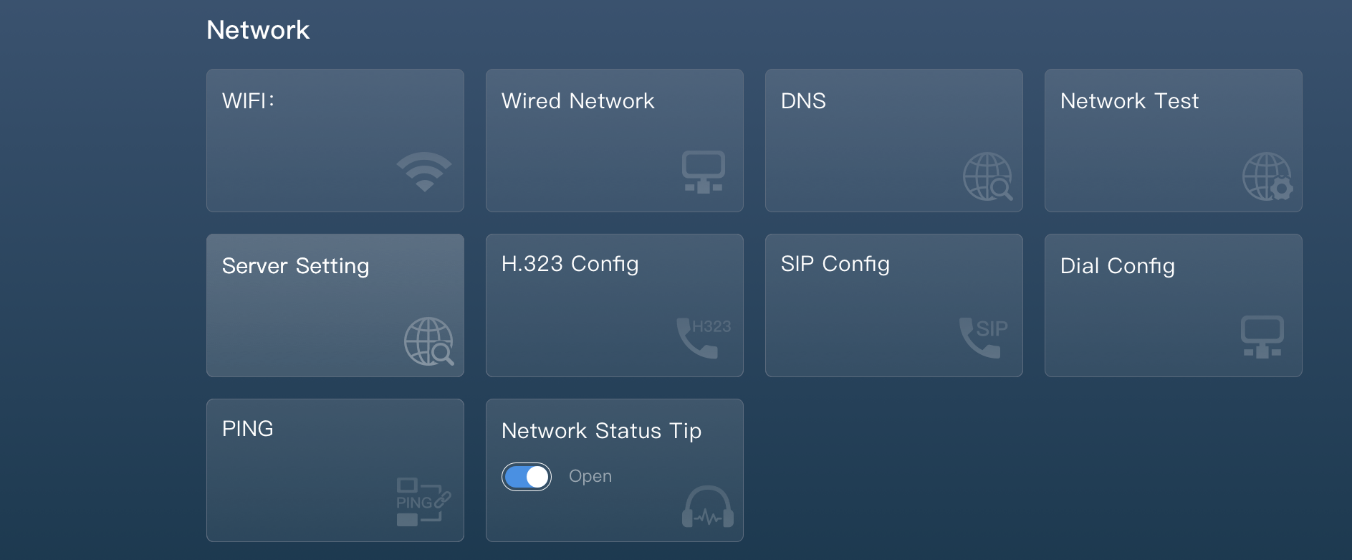 Network Settings are described in Table 6-4.Table 6-4 Network SettingsOther SettingsOther Settings are displayed in Figure 6-6.Figure 6-6 Other Settings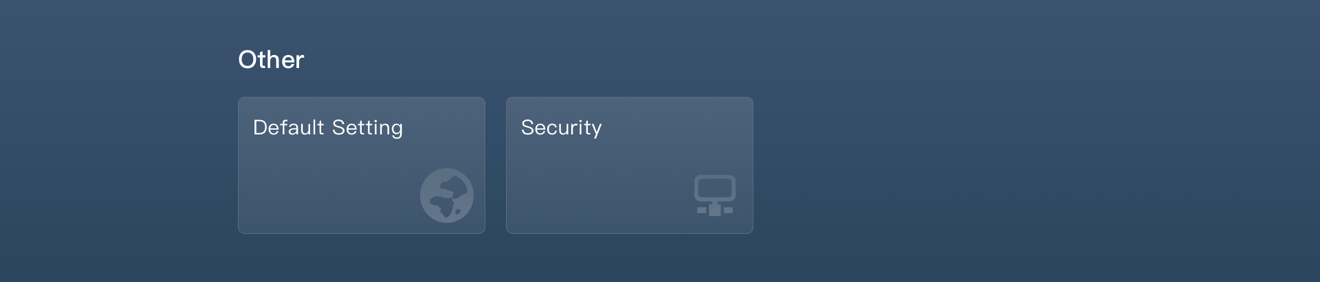 Other Settings are described in Table 6-5.Table 6-5 Other SettingsAppendix1 Technical SpecificationVideo Conferencing EndpointUser ManualV1.0.0SymbolDescriptionDanger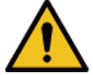 Indicate a high potential hazard which, if not avoided, will result in death or serious injury. WarningIndicate a medium or low potential hazard which, if not avoided, could result in slight or moderate injury. CautionIndicate a potential risk which, if not avoided, could result in property damage, data loss, lower performance, or unpredictable result. Tips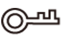 Provide methods to help you solve a problem or save your time. Notes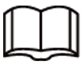 Provide additional information as the emphasis and supplement to the text.VersionRevision ContentRelease DateV1.0.0NewMay 2022No.ComponentDescription1OLED DisplayShow IP address, endpoint number, upgrade, sleep and error status2Alarm IndicatorIndicate an error state3Status IndicatorIndicate a running or sleep stateNo.ConnectorConnectorDescription1Audio Input ConnectorCanon Connector, also known as XLR Connector.Connect to the microphone by XLR connector to capture and input the sound of the video conference.2Audio Input ConnectorRCA Connector, also known as Lotus Connector, its L and R represent the left and right audio channels.Connect to sound input sources such as computers and mobile phones to receive sound.3Audio Input ConnectorMicrophone Array ConnectorConnect to the microphone array10Audio Input Connector6.35mm Audio Input ConnectorConnect to the external microphone4Audio Output ConnectorRCA Connector with SPDIF OutputSPDIF can be used as the left audio channel or as the SPDIF audio output connector.R represents the right audio channel.As the Line1, it can connect to external speakers, or as the reserved audio output, it can be used as SPDIF audio output at the same time.5Audio Output ConnectorRCA Connector, also known as Lotus Connector, its L and R represent the left and right audio channels.As the Line2, it can connect to external speakers to output the sound of the video conference.11Audio Output Connector6.35mm Audio Output ConnectorUsed to connect to external speakers.6Video Input ConnectorMulti-functional Input Connector supports HDMI/DVI/VGA/YPbPr high-definition video inputs.As the input way 4, it is used to input the sub video stream containing images and videos from the device screen for the projection at the conference.12Video Input ConnectorHDMI High-definition Video Input Connector supports up to 1080P60fps resolution.As the input way 1 and 2, both HDMI1 and HDMI2 can be used to input the main video stream from cameras for constructing the main view.13Video Input ConnectorSDI Input Connector supports up to 1080P60fps resolution. As the input way 3, it is used to input the video stream of the auxiliary camera.7Video Output ConnectorMulti-functional Output Connector supports HDMI/DVI/VGA for the HD video output and CVBS/S-Video for the SD video output.As the output way 4, it is used to output the sub video stream containing images and videos from the remote video conferencing endpoints for projection at the conference for example.14Video Output ConnectorHDMI High-definition Video Output Connector supports up to 1080P60fps resolution.As the output way 1 and 2, HDMI1 outputs the local view by default and HDMI2 can be used for presentation or sharing purposes.15Video Output ConnectorSDI Output Connector supports up to 1080P60fps resolution.As the output way 3, it is used to output the video stream of the auxiliary camera.8Other ConnectorEthernet Connector supports 10M/100M/1000M full-duplex mode, IP network transparent transmission, and dual network interface backup.LAN1 is main network interfaceLAN2 is the transparent transmission network interface and backup network interface14Other ConnectorUSB Connector supports 2 ways of connection.For external USB devices, such as keyboard, mouse, USB drive or data card and other devices.17Other ConnectorCOM dual-mode serial communication connectorThis connector can be used to connect the camera control line and can also be used for diagnosis and maintenance.18Other ConnectorReset ButtonDuring the endpoint running, hold the button for 10 seconds to restore factory settings.9Other ConnectorPower SwitchUsed to turn the endpoint on or off.19Other ConnectorPower Input Connector，AC 100V～240V，50Hz/60Hz。Used to connect the power supply to power the endpoint.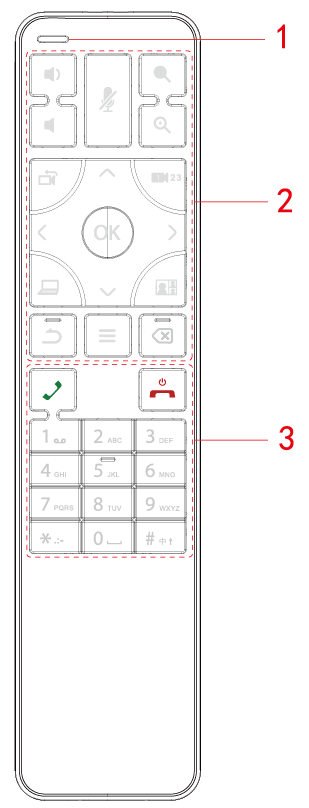 No.NameQtyDescription1Endpoint1Video conferencing endpoint2Remote Control1For the remote control of endpoint3Audio Socket-Adapter (audio 6.5mm male to 6.35mm female)2For the conversion of audio signal4Power Cable1Connect the endpoint to the power supply.5Accessory Cable-(audio and video cable, DVI-I to VGA and HDMI)-black-300mm2Audio and Video Cable6Accessory Cable - (video cable, DVI-I to RCA and SVIDEO) black - 300mm1Video Cable7Accessory Cable-(audio cable, DVI-I to 3 RCA, red, green and blue) black-300mm1Audio Cable8Standard External Cable-(serial cable DB9F to USB3.0 male)-black-2000mm1Debug Cable9Hook2For the installation of endpoint10M3×10 Cross Recessed Flat Head Machine Screws – Black Zinc Plating8For the installation of endpoint11Product Information and QR Code1Guidance on quick installation, connection and use of the device12Certificate, Warranty Card and Hazardous Material Table1Product Certificate, Warranty Card, Hazardous Material Table.ParameterDescriptionIP TypeSupport IPv4 and IPv6 configuration.Network TypeStaticManually set the IP, subnet mask and default gateway.DHCPAuto search for the IP, subnet mask and default gateway.ParameterDescriptionMeeting nameThe name of the meeting; “XXX’s Meeting” by defaultMeeting typeThe type of the meetingVideo meetingBoth video and audio are allowed in the meeting.Audio meetingOnly audio is allowed in the meeting.Start timeThe start time of the meeting; Current time by defaultMeeting durationThe duration of the meeting; Two hours by defaultTime zoneThe time zone of the meetingMeeting bandwidthThe resolution of the meeting; SD by defaultPasswordThe password is a switch, closed by default.Open (On): When the password is turned on, the host needs to set the password. Others without the invitation need to input the password to join the meeting.Close (Off): Others without the invitation can join the meeting without inputting the password.Max demo stream bandwidthNotesThe demo stream is the same as the sub stream, which is a secondary stream usually coming from the computer screen for presentation or sharing purposes at the conference.This option sets the resolution of the sub stream, SD 2M by default.Meeting IDSet the meeting ID. The default option is “Assigned by system”.Assigned by System: The meeting ID is randomly assigned by the system.Use VRoom: Use a virtual meeting room to reserve a meeting.Join by meeting IDAllow people without the invitation to join using the meeting ID. The option is turned on by default.Identity of joining by meeting IDSet the identity when joining using the meeting ID. The default option is a member.NotesThe permissions of a visitor are lower than a member. A visitor is forced to mute and turn off the camera when joining the meeting and can only view instead of interacting in the meeting. The visitor’s endpoint cannot show in the meeting view but can raise hands to talk.Open micThis option is a switch, closed by default. When it is closed, people will mute their microphone when joining the meeting.Allow to join before the hostAllows people to join the meeting ahead of the host, allowed by default.Allow: People can join an existed meeting even if there is no host.Not allow: People can only join when there is a host.When a participant is called, other participants handing up automatically lower their hands.When a hands-up member is selected to talk in the meeting, other hands-up members will automatically lower their hands.Allow a third-party terminal to actively join the meetingA third-party terminal or an endpoint can join the meeting without the invitation.ParameterDescriptionMicTurn on/off the microphone.SpeakerTurn on/off the speaker.CameraTurn on/off the camera.InviteOpen the contact list to invite members or visitors.DemoConnect the endpoint to a computer to share content.Demo Image: Share videos or images from the computer.Whiteboard: Share an interactive whiteboard.NOTESVisitors do not have the demo button and are unable to send the demo stream for sharing purposes.Display ModeDisplay the layout of the meeting view. Speaker mode is the default layout but can also convert to the pic-in-pic or split-screen mode.ControlDisplay the member list to control all or each member or visitor.ConsoleAdjust the local audio volume.Start RecordingStart recording the meeting.Image SelectionSelect different endpoints. Zoom in or out a single endpoint.ChatChat with members and visitors. The host can change the chat modes.MoreStart Broadcast Tour: Start a tour for all endpoints. NOTESSet the tour configuration on the cloud meeting management platform.MoreStart Specified Tour: Start a tour for specified endpoints.NOTESSet the tour configuration on the cloud meeting management platform.MoreExtend Meeting:  Extend the meeting time.MoreSettings: The host can control the meeting in the setting panel.Open Mic: Turn on/off the microphone. Turn off by default.Allow turn on Mic by terminal: The endpoint can turn on the local microphone when it is closed by the host.Join by meeting ID: Allow endpoints without the invitation to join by the meeting ID. This option is turned on by default.Identity after joining by meeting ID: Set the identity of the endpoint after joining the meeting. The identity can be set to the member which is the default option and the visitor. Share [demo stream] permission: Set the permission for sending the demo stream. The default option is for all participants but can be set to the host only.Lock Demo: This is turned on by default. If it is turned on, others cannot send the demo stream while it is being sent by a member.When a participant is called, other participants handing up automatically hand down: This is turned on by default. If it is turned on, other hands-up members and visitors will lower their hands when a selected one is talking.Enable exit and join prompts: This is turned on by default. When it is turned on, there will be prompts for members joining and leaving the meeting.Hang upThe host endpoint can leave or end the meeting.ParameterDescriptionMicTurn on/off the microphone.SpeakerTurn on/off the speaker.CameraTurn on/off the camera.DemoConnect the endpoint to a computer to share content.Demo Image: Share videos or images from the computer.Whiteboard: Share an interactive whiteboard.NOTESVisitors do not have the demo button and are unable to send the demo stream for sharing purposes.Hands upRaise hands to notify the host of talking.Display ModeDisplay the layout of the meeting view. Speaker mode is the default layout but can also convert to the pic-in-pic or split-screen mode.ConsoleAdjust the local audio volume.Image SelectionSelect different endpoints. Zoom in or out a single endpoint.ChatChat with members and visitors.MoreSwitch to audio meeting: Switch the local endpoint to the audio meeting.Hang upLeave the meeting.ParameterDescriptionSoftware UpdateCheck the current endpoint, system, and application version.Check and update the system.Source ChoiceSet standby time.Set power options including shutdown, standby, restart and cancel.TipTurn on/off the text prompts when someone is joining or leaving the meeting.Prompt ToneTurn on/off the audio prompts when someone is joining or leaving the meeting.Auto Into MeetingTurn on/off the automatic conference joining function of the endpoint. It is turned off by default. The endpoint needs to be manually selected to enter the meeting.User InfoSet the account informationMic Too Loud TipsTurn on/off the prompts when the microphone is too loud. It is turned on by default.LanguageSet the system language.Time Zone & TimeSet the time zone and local time.ParameterDescriptionOSDTurn on/off the OSD display in the meeting.Input/OutputChange the inputs and outputs of the endpoint.ParameterDescriptionAudio InputSelect audio inputs: RCA connector, 6.5mm connector, Cannon input.Audio OutputSound output or TV output.Mic MixMix the mainstream audio with the sub-stream audio.Cancel EchoThis is the echo cancellation function.Mic ReductionThis is the noise reduction function of the microphone.ParameterDescriptionWIFISet the WIFI of the endpoint.Wired NetworkSet the wired network configurations.DNSSet the domain name system.Network TestTest the network including the uplink, downlink, delay, jitter, and packet loss rate. Server SettingSet the server.H.323 ConfigConfigure the H323 devices.SIP ConfigConfigure the SIP devices.Dial ConfigSet the dial bandwidth and preference.PINGPING the IP address to see if it works.Network Status TipShow tips on the network status.ParameterDescriptionDefault SettingRestore to the default setting.SecurityIncrease the H.323, SIP and Web security.ParameterDescriptionEndpoint Size435mm×280mm×66mmPackaging Size573mm × 407mm × 173mm（Reference Size，±5mm）Net Weight4.5kgGross Weight6kgWorking VoltageAC 100V-240V50Hz～60HzMax Power60WTemperature0℃～+45℃ (Working Status) -40℃～+70℃ (Non-working Status)Relative Humidity10%～80% (Working Status) 0%～95% (Non-working Status)Ambient Noise＜46dBA SPL